Lesson 1: Introduction to Matter and the AtomIn what contexts have we discussed matter so far this year?The AtomMatter is defined as anything with mass and volume.  All matter is made up of atoms, which are considered the smallest unit of matter.   Atoms are composed of a nucleus which contains protons and  neutrons, orbited by electrons organized in shells.  The outermost shell is referred to as the valence shell. 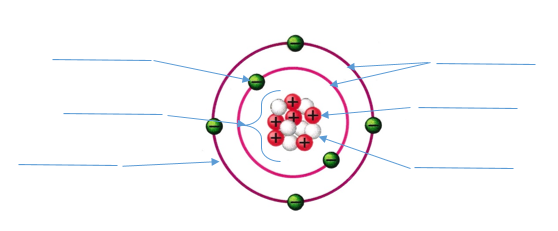 Categorizing MatterThe number, type and organization of the atoms within matter can vary.  Therefore, we have created subcategories to differentiate between these categories.Pure substances: In a pure substance, every particle is identical and cannot be separated by physical means.ElementsThe number of protons in an atom determines the identity of the atomFor example: all hydrogen atoms will have one proton, all carbon atoms will have six protonsCompoundsWhen two or more atoms bond together it is called a compoundFor example: in a sample containing pure water, every particle will contain two hydrogen atoms and one oxygen atomMixtures:  A mixture is defined as a blend of two or more pure substances, meaning there will always be at least two different types of particles.  Mixtures can be separated through physical means.Homogeneous mixturesHomogeneous mixtures are not obviously mixturesIn a homogeneous mixture, the two or more substances are mixed uniformlyFor example: salt water is a type of homogeneous mixtureHeterogeneous mixturesHeterogeneous mixtures are obviously mixturesIn a heterogeneous mixture, the substances are not mixed uniformlyFor example: oil and water is a type of heterogeneous mixtureAtomic ParticleLocationChargeSignificanceProtonNeutronElectron